Приложение № 1 к техническому заданиюАкт отлова животного без владельца № 29(заполняется на каждое животное)“08" июня 2020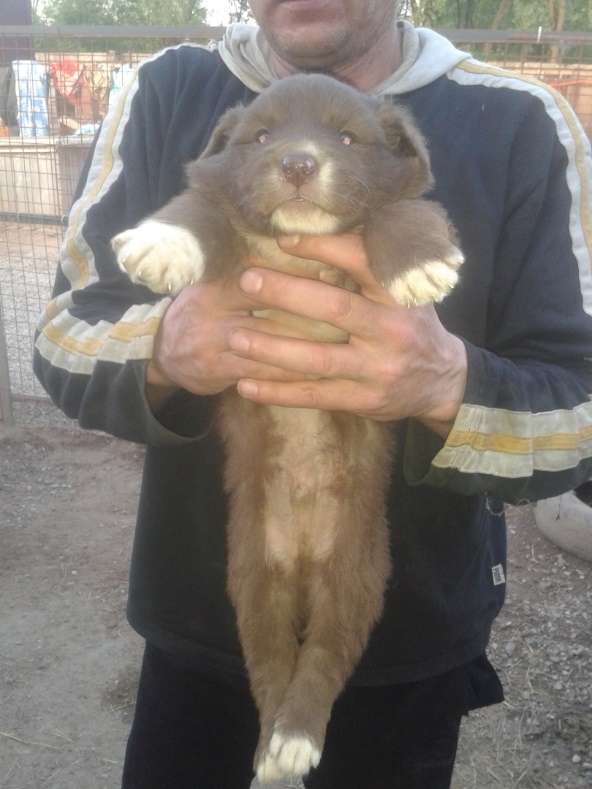 В соответствии с заявлением № 36 от «01» июня 2020 организация ООО «Медицинский центр Дент Вест» произвела отлов 08.06.2020 в 20:25 и транспортировку животного:категория: собака, кошка (нужное подчеркнуть);пол: кобель, сука, кот, кошка (нужное подчеркнуть)порода метис;окрас коричневый;шерсть короткая, густая;уши среднего размера, лежат;хвост длинный прямой;размер вес: 3 кг, высота в холке: 22 см;возраст (примерный) 1,5-2 месяца;особые приметы: белое пятно на подбородке, белая шерсть на пальцахадрес и описание места отлова: ул. Большая Власьевская, д. 8 Исполнитель:___________________  Газимагомедова В.Р.   (подпись)                                    (расшифровка подписи)                                мп